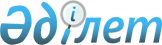 О внесении изменений в постановление Правительства Республики Казахстан от 25 декабря 2009 года № 2190 "Об утверждении Правил, сроков согласования и утверждения технико-экономических обоснований и проектов строительства объектов по использованию возобновляемых источников энергии"
					
			Утративший силу
			
			
		
					Постановление Правительства Республики Казахстан от 29 апреля 2014 года № 418. Утратило силу постановлением Правительства Республики Казахстан от 23 июня 2015 года № 475

      Сноска. Утратило силу постановлением Правительства РК от 23.06.2015 № 475 (вводится в действие со дня его первого официального опубликования).      В соответствии с подпунктом 5) статьи 5 Закона Республики Казахстан от 4 июля 2009 года «О поддержке использования возобновляемых источников энергии» Правительство Республики Казахстан ПОСТАНОВЛЯЕТ:



      1. Внести в постановление Правительства Республики Казахстан от 25 декабря 2009 года № 2190 «Об утверждении Правил, сроков согласования и утверждения технико-экономических обоснований и проектов строительства объектов по использованию возобновляемых источников энергии» (САПП Республики Казахстан 2010 г., № 1, ст. 11) следующие изменения:



      заголовок изложить в следующей редакции:

      «Об утверждении Правил, сроков согласования и утверждения технико-экономических обоснований и проектов строительства объектов по использованию возобновляемых источников энергии для целей теплоснабжения»;



      пункт 1 изложить в следующей редакции:

      «1. Утвердить прилагаемые Правила, сроки согласования и утверждения технико-экономических обоснований и проектов строительства объектов по использованию возобновляемых источников энергии для целей теплоснабжения.»;



      Правила, сроки согласования и утверждения технико-экономических обоснований и проектов строительства объектов по использованию возобновляемых источников энергии, утвержденные указанным постановлением, изложить в новой редакции согласно приложению к настоящему постановлению.



      2. Настоящее постановление вводится в действие по истечении десяти календарных дней после дня его первого официального опубликования.      Премьер-Министр

      Республики Казахстан                       К. Масимов

Приложение           

к постановлению Правительства

Республики Казахстан     

от 29 апреля 2014 года № 418 Утверждены           

постановлением Правительства 

Республики Казахстан     

от 25 декабря 2009 года № 2190 Правила,

сроки согласования и утверждения технико-экономических

обоснований и проектов строительства объектов по использованию

возобновляемых источников энергии для целей теплоснабжения 1. Общие положения      1. Настоящие Правила согласования и утверждения технико-экономических обоснований и проектов строительства объектов по использованию возобновляемых источников энергии для целей теплоснабжения (далее – Правила) разработаны в соответствии с подпунктом 5) статьи 5 Закона Республики Казахстан от 4 июля 2009 года «О поддержке использования возобновляемых источников энергии» и другими нормативными правовыми актами Республики Казахстан и устанавливают порядок, сроки согласования и утверждения технико-экономических обоснований и проектов строительства объектов по использованию возобновляемых источников энергии для целей теплоснабжения.

      2. В настоящих Правилах используются следующие понятия: 

      1) объект по использованию возобновляемых источников энергии – технические устройства, предназначенные для производства электрической и (или) тепловой энергии с использованием возобновляемых источников энергии, и взаимосвязанные с ними сооружения и инфраструктура, технологически необходимые для эксплуатации объекта по использованию возобновляемых источников энергии и находящиеся на балансе собственника объекта по использованию возобновляемых источников энергии; 

      2) заказчик (инвестор) – физическое или юридическое лицо, имеющее намерение осуществить строительство объекта по использованию возобновляемых источников энергии для целей теплоснабжения; 

      3) государственная экспертиза проектов (далее – госэкспертиза) – обязательная комплексная оценка проектов (предпроектной или проектно-сметной документации) строительства, осуществляемая республиканским государственным предприятием на праве хозяйственного ведения, созданным по решению Правительства Республики Казахстан; 

      4) тепловая сеть – совокупность устройств, предназначенных для передачи, распределения тепловой энергии. 

      3. Действие настоящих Правил не распространяется на проекты строительства объектов по использованию возобновляемых источников энергии для целей теплоснабжения, финансируемые из республиканского или местного бюджетов.  2. Порядок, сроки согласования и утверждения

технико-экономических обоснований строительства объектов

по использованию возобновляемых источников

энергии для целей теплоснабжения      4. Заказчик (инвестор) после разработки технико-экономического обоснования строительства объектов по использованию возобновляемых источников энергии для целей теплоснабжения (далее – технико-экономическое обоснование) проводит процедуру его согласования, которая включает следующие этапы: 

      1) получение в органах санитарно-эпидемиологической службы санитарно-эпидемиологического заключения на технико-экономическое обоснование о соответствии нормативным правовым актам в сфере санитарно-эпидемиологического благополучия населения;

      2) получение положительного заключения государственной экологической экспертизы к технико-экономическому обоснованию в уполномоченном органе в области охраны окружающей среды или в местном исполнительном органе области, города республиканского значения, столицы (далее - местный исполнительный орган) в зависимости от категории объекта государственной экологической экспертизы;

      3) получение положительного заключения госэкспертизы технико-экономического обоснования.

      5. Получение Заказчиком (инвестором) санитарно-эпидемиологического заключения на технико-экономическое обоснование о соответствии нормативным правовым актам в сфере санитарно-эпидемиологического благополучия населения осуществляется в соответствии с порядком, предусмотренным пунктом 2 статьи 62 Кодекса Республики Казахстан от 18 сентября 2009 года «О здоровье народа и системе здравоохранения». 

      6. Получение Заказчиком (инвестором) государственной экологической экспертизы к технико-экономическому обоснованию осуществляется в соответствии с порядком, предусмотренным пунктом 2 статьи 49 Экологического кодекса Республики Казахстан от 9 января 2007 года. 

      7. Получение Заказчиком (инвестором) госэкспертизы технико-экономического обоснования осуществляется в соответствии с Правилами проведения экспертизы предпроектной (технико-экономических обоснований) и проектной (проектно-сметной) документации на строительство независимо от источников финансирования, а также утверждения проектов, строящихся за счет государственных инвестиций, утвержденными постановлением Правительства Республики Казахстан от 19 августа 2002 года № 918. 

      8. Заказчик (инвестор) утверждает технико-экономическое обоснование в течение тридцати календарных дней после получения санитарно-эпидемиологического заключения на технико-экономическое обоснование о соответствии нормативным правовым актам в сфере санитарно-эпидемиологического благополучия населения, получения положительного заключения государственной экологической экспертизы к технико-экономическому обоснованию и получения положительного заключения госэкспертизы к технико-экономическому обоснованию.  3. Порядок, сроки согласования и утверждения проекта

строительства объектов по использованию возобновляемых

источников энергии для целей теплоснабжения      9. Заказчик (инвестор) после разработки проекта строительства объектов по использованию возобновляемых источников энергии для целей теплоснабжения (далее – проект строительства) проводит процедуру его согласования, которая включает следующие этапы: 

      1) получение в органах санитарно-эпидемиологической службы санитарно-эпидемиологического заключения на проект строительства о соответствии нормативным правовым актам в сфере санитарно-эпидемиологического благополучия населения; 

      2) получение положительного заключения государственной экологической экспертизы к проекту строительства в уполномоченном органе в области охраны окружающей среды или в местном исполнительном органе в зависимости от категории объекта государственной экологической экспертизы; 

      3) получение положительного заключения госэкспертизы проекта строительства; 

      4) согласование проекта строительства с местным исполнительным органом, на территории которого планируется строительство объекта по использованию возобновляемых источников энергии для целей теплоснабжения. 

      10. Получение Заказчиком (инвестором) санитарно-эпидемиологического заключения на проект строительства о соответствии нормативным правовым актам в сфере санитарно-эпидемиологического благополучия населения осуществляется в соответствии с порядком, предусмотренным пунктом 2 статьи 62 Кодекса Республики Казахстан от 18 сентября 2009 года «О здоровье народа и системе здравоохранения». 

      11. Получение Заказчиком (инвестором) государственной экологической экспертизы к проекту строительства осуществляется в соответствии с порядком, предусмотренным пунктом 2 статьи 49 Экологического кодекса Республики Казахстан от 9 января 2007 года. 

      12. Получение Заказчиком (инвестором) госэкспертизы проекта строительства осуществляется в соответствии с Правилами проведения экспертизы предпроектной (технико-экономических обоснований) и проектной (проектно-сметной) документации на строительство независимо от источников финансирования, а также утверждения проектов, строящихся за счет государственных инвестиций, утвержденными постановлением Правительства Республики Казахстан от 19 августа 2002 года № 918. 

      13. Заказчик (инвестор) для согласования проект строительства с местным исполнительным органом, на территории которого планируется строительство объекта по использованию возобновляемых источников энергии для целей теплоснабжения, направляет в местный исполнительный орган проект строительства с приложением следующих документов: 

      1) копия утвержденного заказчиком (инвестором) технико-экономического обоснования;

      2) копия решения местного исполнительного органа о предоставлении земельного участка под строительство объекта по использованию возобновляемых источников энергии для целей теплоснабжения;

      3) копия документа (письма), подтверждающего возможность подключения объекта по использованию возобновляемых источников энергии для целей теплоснабжения к тепловым сетям энергопередающей организации;

      4) заключение санитарно-эпидемиологической экспертизы на проект строительства о соответствии нормативным правовым актам в сфере санитарно-эпидемиологического благополучия населения;

      5) положительное заключение государственной экологической экспертизы к проекту строительства;

      6) положительное заключение госэкспертизы проекта строительства. 

      14. Местный исполнительный орган рассматривает и согласовывает проект строительства в течение пятнадцати календарных дней со дня его получения. 

      15. Заказчик (инвестор) утверждает проект строительства в течение тридцати календарных дней после дня его согласования с местным исполнительным органом.
					© 2012. РГП на ПХВ «Институт законодательства и правовой информации Республики Казахстан» Министерства юстиции Республики Казахстан
				